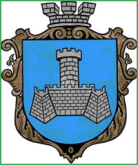 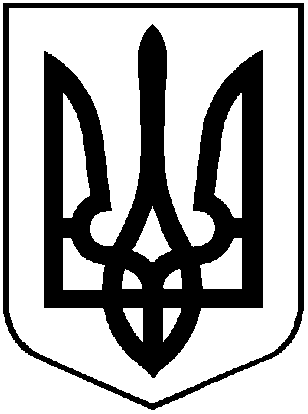 УКРАЇНАХМІЛЬНИЦЬКА МІСЬКА РАДАВІННИЦЬКОЇ ОБЛАСТІВиконавчий комітетР І Ш Е Н Н ЯВід 24 січня  2019року                                                                  №38Про внесення змін до рішення виконавчого комітету міської ради від 18.12.2017 року № 465 Про внесення змін до рішення виконавчого комітету міської ради  від 28.03.2017р.№119 «Про уповноваження працівників виконавчих органів міської ради на складання протоколів про адміністративні правопорушення»(зі змінами)Враховуючи службову записку начальника відділу ведення реєстру територіальної громади Хмільницької міської ради А.П. Ліпніцької від 07.12.2018р., у зв’язку із кадровими змінами у виконавчих органах міської ради, відповідно до рішення 55 сесія міської ради  7 скликання від 20.11.2018 р.	№1792 «Про утворення  Соколівського старостинського округу» рішення 55 сесія міської ради 7 скликання від 20.11.2018 р.№1789	«Про добровільне приєднання Соколівської сільської територіальної громади Хмільницького району Вінницької області до територіальної громади міста обласного значення Хмільник Вінницької області» та рішення 55 сесія міської ради 7 скликання від 20.11.2018р. №1794 "Про покладання обов’язків старости на Кальянову Н.В.», зважаючи на об’єктивну необхідність профілактики адміністративних правопорушень а у разі їх скоєння притягнення правопорушників до адміністративної відповідальності, з метою більш повного застосування положень Кодексу України про адміністративні правопорушення, враховуючи вимоги ст. 254, 255 КУпАП,  керуючись ст.59 Закону України „Про місцеве самоврядування в Україні”, виконком міської радиВИРІШИВ:	Внести зміни до рішення виконавчого комітету Хмільницької міської ради від 18.12.2017р.№465 «Про внесення змін до рішення виконавчого комітету міської ради від 28.03.2017р. «Про уповноваження працівників  виконавчих органів міської ради  на складання протоколів про адміністративні правопорушення», а саме:доповнити п.1 рішення наступного змісту, уповноважити на складання протоколів про адміністративні правопорушення, відповідальність за скоєння яких передбачена нижчезазначеними статтями КУпАП посадових осіб виконавчих органів міської ради,  а саме за статтями:197,198 КУпАП: Кальянову Н.В. – В.о. старости Хмільницької міської об’єднаної територіальної громади;149-151 КУпАП: Карпова О.Ю. – провідного спеціаліста сектору комунальної власності управління ЖКГ та КВ міської ради;внести зміни у п.1 рішення виконавчого комітету Хмільницької міської ради від 28.03.2017р.№119, а саме за ст. 152 КУпАП змінивши слова з: «Корнійчука О.П. – інспектора з питань благоустрою відділу житлово-комунального господарства та комунальної власності  міської ради» на «Гінжалюка О.В. – інспектора з питань благоустрою відділу житлово-комунального господарства та комунальної власності  міської ради»;внести зміни у п.1 рішення виконавчого комітету Хмільницької міської ради від 28.03.2017р.№119, а саме: змінивши слова з: «Дубравського Й.В. – начальника відділу цивільного захисту оборонної роботи та взаємодії з правоохоронними органами міської ради» на «Коломійчука В.П. – начальника відділу цивільного захисту оборонної роботи та взаємодії з правоохоронними органами міської ради»;    Загальному відділу міської ради (Прокопович О.Д.) відобразити відповідні зміни в оригіналі рішення виконавчого комітету №465 від 18.12.2017 р. «Про внесення змін до рішення виконавчого комітету міської ради від 28.03.2017р.№119 «Про уповноваження працівників виконавчих органів міської ради на складання протоколів про адміністративні правопорушення».Завідувачу сектору з питань кадрової роботи відділу організаційно - кадрової роботи міської ради (Брилянт В.В.) долучити до особових справ визначених працівників копії цього рішення.Контроль за виконанням цього рішення покласти на заступника міського голови з питань діяльності виконавчих органів міської ради відповідно до розподілу обов’язків.             Міський голова                                                              С.Б. Редчик